Publicado en Barcelona el 26/07/2022 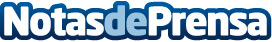 Adecco Outsourcing busca 200 personas en Barcelona para trabajar como acomodador/a en un evento deportivoAdecco Outsourcing, la división del Grupo Adecco líder en externalización de procesos y servicios, busca a 200 acomodadores/as para trabajar en un evento deportivo el próximo 7 de agosto en BarcelonaDatos de contacto:Adecco+34914325630Nota de prensa publicada en: https://www.notasdeprensa.es/adecco-outsourcing-busca-200-personas-en Categorias: Fútbol Comunicación Sociedad Cataluña Restauración Recursos humanos http://www.notasdeprensa.es